_____________________________________________________________ЧЕТЫРНАДЦАТАЯ ОЧЕРЕДНАЯ   СЕССИЯ ТРЕТЬЕГО СОЗЫВАР Е Ш Е Н И Е                                                                                              Ч Е Ч И М от  18 июня  2015 г                                                                                           №14/1с. Онгудай.Об исполнении  бюджетамуниципального образования«Онгудайский район» за 2014 годРуководствуясь Бюджетным кодексом Российской Федерации, Положением о бюджетном процессе в муниципальном образовании «Онгудайский район», утвержденным решением Совета депутатов района (аймака) от 20.03.2014г №5-2,  статьей 34 Устава муниципального образования «Онгудайский район», Совет депутатов района (аймака)РЕШИЛ:1. Утвердить отчет об исполнении  бюджета муниципального образования «Онгудайский район» за2014 год: по доходам в сумме  669358,99тыс. рублей и расходам в сумме 636358,99 тыс. рублей с профицитом в сумме 33332,46 тыс. рублей со следующими показателями:доходовбюджета муниципального образования «Онгудайский район»по кодам классификации доходовбюджетов за 2014 год, согласно Приложению 1 к настоящему решению;расходов  бюджета муниципального образования «Онгудайский район» по разделам и подразделам классификации расходов бюджетов за 2014 год, согласно Приложению2 к настоящему решению; ведомственная структура расходовбюджета муниципального образования «Онгудайский район» за 2014 год, согласно Приложению3 к настоящему решению;источников финансирования дефицита бюджета муниципального образования «Онгудайский район» по кодам классификации источников финансирования дефицитов  бюджетов за 2014 год, согласно Приложению 4 к настоящему решению.2.Настоящее решение опубликовать в районной газете «Ажуда».3.Контроль за исполнением настоящего решения возложить на постоянную комиссию по вопросам финансовой, экономической политики и предпринимательству (С.В.Кергилов).Глава района (аймака)					М.Г.БабаевРоссийская ФедерацияРеспублика АлтайМуниципальное образование«Онгудайский район»Совет депутатов района(аймака)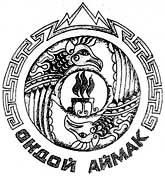 Россия ФедерациязыАлтай РеспубликаМуниципал Тозолмо«Ондой аймак»АймактындепутаттарСоведи